A Joseph’s Coat Membership is required to receive program resources.  Please complete the Application and provide a photo ID for all adult household members and identification for all children. Any changes to family size, home address or phone number that occur after the completion of the Membership application must be provided to a Joseph’s Coat team member.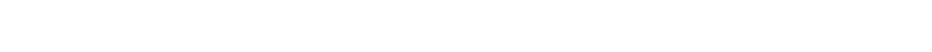 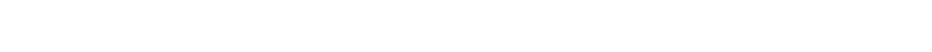 Primary Adult Signature 	  Date J 	Primary Adult Name ___________________________________________ Joseph’s Cost Client Furniture Information Form To Be Completed by the Client and ALL STEPS Explained and Reviewed by Case Worker Before Signing Furniture referrals require a Joseph’s Coat membership & verification of need by social services or religious organization FURNITURE REQUEST STEPS Client completes the Membership Application. Bring a Government issued ID to Joseph's Coat, with the name, address, and date of birth of each person in the household. You must have legal custody of the children.  Anyone over the age of 18 must have their account.Client completes the Furniture Information Form. Case Worker reviews the steps with the client, and the client signs to acknowledge the terms.  Only the Case Worker completes the Furniture Request Assessment. Please read carefully, fill in the information correctly & check boxes when completed.  Case Worker emails the completed forms to us from the agency email address: furniture@josephs-coat.org Joseph's Coat will review the request and acknowledge receipt of the request; we call one time and leave a message the client is responsible to call back for the appointment, make sure all information given is correct or you will not receive an appointment. The client is responsible for arriving at the appointment time, appointments will not be rescheduled.   A no-call no-show will not be rescheduled. IMPORTANT INFORMATION ABOUT YOUR FURNITURE APPOINTMENT The client is responsible for arriving at the appointment time, appointments will not be rescheduled.  In an emergency call 24 hours in advance at 614-852-45758 and leave a message or email us at: furniture@josephs-coat.org Reserve a truck large enough to hold the requested items & we suggest you reserve & arrive early. During your appointment, you will be able to select from the furniture available during your appointment time.  All selected items need to be picked up during your appointment time. Joseph's Coat does not offer Rain Checks. Client must bring their ID, a truck & 2 helpers to their appointment at Loading Dock 6.  Our address is 7500 East Main Street, Reynoldsburg, OH 43068. Our loading dock is located behind the building.  You will have approximately 15 minutes to load your bed. Bring blankets & rope to tie down furniture--you are responsible for securing your bed for travel. A no-call no-show will not be rescheduled. YOUR APPOINTMENT IS CANCELLED IF: You don't show up for your appointment. You don't call at least one day before your appointment to cancel or reschedule. You arrive without a suitable vehicle to transport your bed.           The client is responsible for arranging the pick-up and delivery of furniture.  I agree to the terms above and assessment listed on Help Request Assessment Form.   Client Signature Acknowledging client responsibility __________________________________________________________Joseph's Coat Furniture Request Assessment Form	Client Email	DOB	Referring Organization	 Phone	  Ext  □ I have verified my client's furniture needs and what furniture they have with a home visit.   □ Client understands they must register and present I.D.s for Membership before receiving bed.	Registered Family Size  □  Client has copies of the Membership Form, and Client Bed Information Assessment Form.Doc 4-2023Name Primary Adult_______________________________________Date_____________________________Email   _______________________________________________ Address _____________________________________________ Phone ____________________________ City __________________________________ 	State _______ No. of Household Members _____ Zip    _________________  Name: First & Last M/F Date of Birth (Month/Day/Year) Age Type of ID Verified  Primary Adult Primary Adult Name (print): Date:      Email Address: Phone: (       ) Street Address:  DOB: City:                                                          State:                 Zip: No. Registered in Family: To Be Completed by Case Worker OnlyJC Office StaffClient: Primary Adult (Please Print)Appt Date Appt TimeJC ID Chk(initials)AddressPhoneAppt Date Appt TimeJC ID Chk(initials)CityZipAppt Date Appt TimeJC ID Chk(initials)Case Worker/Sponsor Sponsors EmailCase Worker/Sponsor SignatureCase Worker CommentsCase Worker CommentsClient HasClient NeedsFurniture LimitsFurniture LimitsBedroom1 Person2 people3+ PeopleBedroomMattress11 -22BedroomBox Spring11-22BedroomDresser11-22BedroomNightstand11-22BedroomBed Frame11-22BedroomJoseph's Coat NotesJoseph's Coat NotesJoseph's Coat NotesJoseph's Coat NotesJoseph's Coat NotesDay of pickup: Furniture Requests are once-per-life emergencies.  Joseph's Coat does not offer Rain ChecksDay of pickup: Furniture Requests are once-per-life emergencies.  Joseph's Coat does not offer Rain ChecksDay of pickup: Furniture Requests are once-per-life emergencies.  Joseph's Coat does not offer Rain ChecksDay of pickup: Furniture Requests are once-per-life emergencies.  Joseph's Coat does not offer Rain ChecksDay of pickup: Furniture Requests are once-per-life emergencies.  Joseph's Coat does not offer Rain ChecksDay of pickup: Furniture Requests are once-per-life emergencies.  Joseph's Coat does not offer Rain ChecksDay of pickup: Furniture Requests are once-per-life emergencies.  Joseph's Coat does not offer Rain ChecksDay of pickup: Furniture Requests are once-per-life emergencies.  Joseph's Coat does not offer Rain ChecksDay of pickup: Furniture Requests are once-per-life emergencies.  Joseph's Coat does not offer Rain ChecksDay of pickup: Furniture Requests are once-per-life emergencies.  Joseph's Coat does not offer Rain ChecksDay of pickup: Furniture Requests are once-per-life emergencies.  Joseph's Coat does not offer Rain ChecksSignature acknowledging receipt of goods.Signature acknowledging receipt of goods.Signature acknowledging receipt of goods.Signature acknowledging receipt of goods.Signature acknowledging receipt of goods.Date